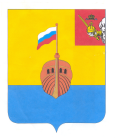 РЕВИЗИОННАЯ КОМИССИЯ ВЫТЕГОРСКОГО МУНИЦИПАЛЬНОГО РАЙОНА162900, Вологодская область, г. Вытегра, пр. Ленина, д.68тел. (81746)  2-22-03,  факс (81746) ______,       e-mail: revkom@vytegra-adm.ruК Р А Т К А Я   И Н Ф О Р М А Ц И Яо результатах   контрольного мероприятия в Администрации Вытегорского муниципального районаНаименование (тема) контрольного мероприятия: «Соблюдение бюджетного законодательства Российской Федерации Администрацией Вытегорского муниципального района при использовании средств бюджета на реализацию мероприятий  муниципальной программы "Формирование современной городской среды на 2018-2022 годы"Основание проведения контрольного мероприятия: пункт 7 раздела II плана  работы Ревизионной комиссии Вытегорского муниципального района на 2020 год, распоряжение от 09.06.2020 года № 30Цель(и) контрольного мероприятия: осуществление контроля за законностью, результативностью (эффективностью и экономностью) использования средств бюджета.Объекты контрольного мероприятия: Администрация Вытегорского муниципального района Проверяемый период времени:     2019 годСроки проведения контрольного мероприятия:   с 15.06.2020 г.  по 27.07.2020 г.Исполнители контрольного мероприятия: О.Е. Нестерова – аудитор Ревизионной комиссии ВМРОформленные акты, заключения, справки и т.п., использованные в отчете, ознакомление с ними под расписку руководителя или иных должностных лиц, проверенных объектов, наличие письменных объяснений, замечаний или возражений и заключение аудитора по ним: акт проверки № 12 от 14 июля  2020 года., подписанный Руководителем Администрации ВМР, Гл.бухгалтером Централизованной бухгалтерии МКУ «Многофункциональный центр предоставления государственных и муниципальных услуг в Вытегорском районе» с пояснениями на 2х листах.Неполученные документы из числа затребованных с указанием причин или иные факты, препятствовавшие  работе:    нет.Краткая характеристика проверяемой сферы и деятельности объектов контроля (при необходимости):           Согласно Федерального закона от 06.10.2003 года № 131-ФЗ «Об общих принципах организации местного самоуправления в Российской Федерации (далее Федеральный закон №131-ФЗ) организация благоустройства территории поселения относится к вопросам местного значения городского, сельского поселения.  В соответствии с частью 4 статьи 15 Федерального закона №131-ФЗ муниципальным образованием «Город Вытегра» и сельскими поселениями Анненское, Девятинское осуществление части полномочий по организации благоустройства данных поселений в 2019 году передано органам местного самоуправления Вытегорского муниципального района. Решениями Представительного Собрания от 28.02.2019 № 197,198,199 органом местного самоуправления района, уполномоченным на осуществление части полномочий по организации благоустройства указанных поселений, определена Администрация Вытегорского муниципального района. Решениями также установлено, что полномочия осуществляет Управление жилищно – коммунального хозяйства транспорта и строительства Администрации Вытегорского муниципального района.  Результаты контрольного мероприятия.Бюджетные средства, направленные на реализацию мероприятий муниципальной программы «Формирование современной городской среды на 2018 – 2022 годы», использованы в соответствии с целями, определенными решением о бюджете, бюджетной росписью, бюджетной сметой.Расходы по исполнению муниципальных контрактов соответствуют целям и задачам Программы. Закупки произведены с целью выполнения Администрацией Вытегорского муниципального района принятых части полномочий по организации благоустройства поселений.         Все закупки произведены конкурентными способами. Получена экономия бюджетных средств на стадии определения подрядчика – 222,9 тыс. рублей (снижение НМЦК относительно цены заключенного контракта). Однако в ходе исполнения контракта, цена была увеличена на 125,1 тыс. рублей. Общая экономия бюджетных средств на всех этапах закупки составила 97,8 тыс. рублей.                                                                                                                                                                                                                                                                                    По результатам контрольного обмера установлено, что фактически не по всем заключенным контрактам получены работы, обозначенные в контрактах, в нужном объеме и качестве. Расходы, произведенные в рамках Программы в 2019 году, считать результативными нельзя.           При исполнении обязательств по оплате допускалось нарушение сроков, установленных договорами. В случае просрочки исполнения заказчиком обязательств, предусмотренных контрактом, могут быть начислены пени, уплата которых будет являться неэффективным расходованием бюджетных средств.         Учитывая вышеизложенные факты и несмотря на полученную экономию бюджетных средств, расходы на закупки, осуществленные Управлением ЖКХ, транспорта и строительства Администрации Вытегорского муниципального района в 2019 году при реализации мероприятий муниципальной программы «Формирование современной городской среды на 2018 – 2022 годы», нельзя признать эффективными.                            Выявлены факты нарушения бюджетного законодательства Российской Федерации в части:          - нарушения пункта 2 статьи 179 Бюджетного кодекса Российской Федерации, пункта 5.3 Порядка разработки, реализации и оценки эффективности муниципальных программ Вытегорского муниципального района, утвержденного постановлением администрации Вытегорского муниципального района от 30.05.2018 г. № 58. Программа не приведена в соответствие с решением о бюджете          - установлено несоответствие наименований основных мероприятий в отчете об исполнении бюджета за 2019 год, в решении о районном бюджете, с постановлением Администрации района об утверждении Программы.  - заключено Соглашение о передаче осуществления части полномочий по организации благоустройства части территории села Анненский Мост от 19.03.2019 г. от администрации сельского поселения Анненское Администрации Вытегорского муниципального района предметом которого являются работы, не в полной мере соответствующие работам, предусмотренным решением депутатов Совета сельского поселения Анненское в решении Совета сельского поселения Анненское от 28.02.2018 г. № 71. -установлено, что работы, произведенные по благоустройству общественной территории возле памятника «От благодарных потомков» в с. Девятины соответствуют работам, утвержденным решением Представительного Собрания Вытегорского муниципального района от 28.02.2019 г. № 198, но не в полной мере соответствуют работам, утвержденным решением Совета сельского поселения Девятинское от 17.01.2019 г. №3 и работам, утвержденным Программой.Выявлены нарушения Федерального закона РФ 44- ФЗ      - части 2 статьи 34 и статьи 95 Федерального закона 44 – ФЗ при заключении и исполнении контракта внесены изменения в содержание, виды работ. - части 13.1 статьи 34 Федерального закона, в части нарушения сроков оплаты, установленных контрактом.         - по результатам контрольного обмера на объекте благоустройства общественной территории Парка культуры и отдыха у памятника Герою Советского Союза А.М. Сергееву в с. Анненский выявлены отдельные факты некачественно выполненных работ.     Общая сумма проверенных средств – 4477,8 тыс.рублей. Сумма нарушений – 3229,7 тыс.рублей.Предложения по восстановлению и взысканию средств, наложению финансовых или иных санкций, привлечению к ответственности лиц, допустивших нарушения:  нетПредложения по устранению выявленных нарушений и недостатков в управлении и ведомственном контроле, правовом регулировании проверяемой сферы: Администрации Вытегорского муниципального района и ответственному исполнителю муниципальной программы - структурному подразделению Управлению ЖКХ, транспорта и строительства Администрации Вытегорского муниципального района1.     Исключить нарушения требований статей 34 и 95  Федерального Закона Российской Федерации № 44-ФЗ «О контрактной системе в сфере закупок товаров, работ, услуг для обеспечения государственных и муниципальных нужд». 2. Осуществить контроль за устранением Подрядчиком на объекте благоустройства общественной территории Парка культуры и отдыха у памятника Герою Советского Союза А.М. Сергееву в с. Анненский Мост выявленных отдельных фактов некачественно выполненных работ.3. Предусмотреть в дальнейшей работе по благоустройству общественных территорий включение в состав комиссий по приемке выполненных работ представителей поселений, полномочия которых выполнялись согласно Соглашений.    Другие предложения: Материалы проверки направить в прокуратуру Вытегорского района для правовой оценки действий должностных лиц. Предлагаемые представления и/или предписания:  информационное письмо Руководителю Администрации Вытегорского муниципального района.Председатель Ревизионной комиссии                                              _____________                         / Н.В.Зелинская/                                                                                                                           